Term 1 – 2024	                                                GEOGRAPHY (312)FORM THREE (3)                                                                    Time: 2 ¾ Hours	MARKING SCHEMESECTION A. (25 MKS)1.	(a)	Two layers of discontinuity. (2 mks)Moho - discontinuity / mohorovicic discontinuity.Gutenberg discontinuity. 		(2 x 1 = 2 mks)  	(b)	Characteristics of the mantle. (3 mks)Has a thickness of about 2900 km.Has an average density of 3.0 - 3.3 gm / cc.Temperatures are extremely high (10000C)Dominant minerals are iron and magnesium.(olivine)It is made up of upper mantle and lower mantle. 	(Any first 3 x 1 = 3 mks)2.	(a)*	Seismic focus refers to the place in the interior of earth where earthquake waves originate from while Epicenter is the point vertically above the focus on the earth surface where the earthquake wares are first experienced / felt.	 		(1x2=2 mks)   	(b)	Seismic zones. (3 mks)   -	The Circum Pacific Belt.   -	Along The Great Rift Valley   -	The Mid Atlantic Ocean Belt.   -	The Mediterranean Belt. 			(Any first 2 x 1 = 2 mks)3.	(a)	Climax vegetation refer to the plant cover that has reached its maturity without interference by human beings. (1x2=2 mks)(b)	Factors influencing vegetation distribution. 		(3 mks)Relief	  -	Soils			 -	RainfallAltitude 	 -	Temperature  			(any first 3 x 1 = 3 mks)4.	(a)	Slow mass wasting. (2 mks)Rock creep			 	-	Solifluction.Rock creep				-	Talus creep			(any first 2 x 1 = 2 mks)  	(b)	Evidences of soil creep. (3 mks)Bent tree trunks.Bent utility poles.Bent walls / cracks on the walls.Terraces on the foot of the slope.Soil accumulated on the foot of the slope. 		(any first 3 x 1 = 3 mks)5a) Name two major forest blocks found along the Kenyan coast. 				(2mks)Shimba Hills Tana River Arabuko SokokeMangrove ForestsKaya Forest 						(any 2x1=2)	b) State three factors contributing to depletion of forests in Kenya. 			(3mks)natural calamities that destroy  forests pest and diseases eg. Aphidsdevelopment of towns  results  in destruction of forests increased population  creating  demand for more land for  agriculture illegal logging / charcoal burning.Uncontrolled fires. Excision of forest resources for settlements. Etc	(any 3x1=3)6.  Study the map of Kisumu East 1:50,000 (Sheet 116/2) provided and answer the questions that follow:Give the magnetic variation of the Kisumu East map						(2marks)2032’Give the longitudinal extent of the area covered by the map					(2 marks)34045’E to 35000’/15’ 				34045’ to 34053’/8’Name three human made features in the grid square 0084						(3marks)SchoolAll weather road, bound surfaceChurchhousesIdentify two methods used to show relief on the map.						(2 marks)ContoursTrigonometric stationsRock/cliff drawingCalculate the area occupied by the drainage feature on the south western end of the area covered by the map.													(3marks)Number of full squares = 2Number of half squares = 14 ÷2 =7Total =9km2Name two drainage features found on the area covered by the map.				(2marks)RiversLakesSwamps			evidence must be given to scoreEnlarge the area bound by Easting 00 to 03 and Northing 82 to 84 twice and on it mark and name: (5marks)River LuandoAll weather road, bound surface B25/3Seasonal swampSchool at Olendu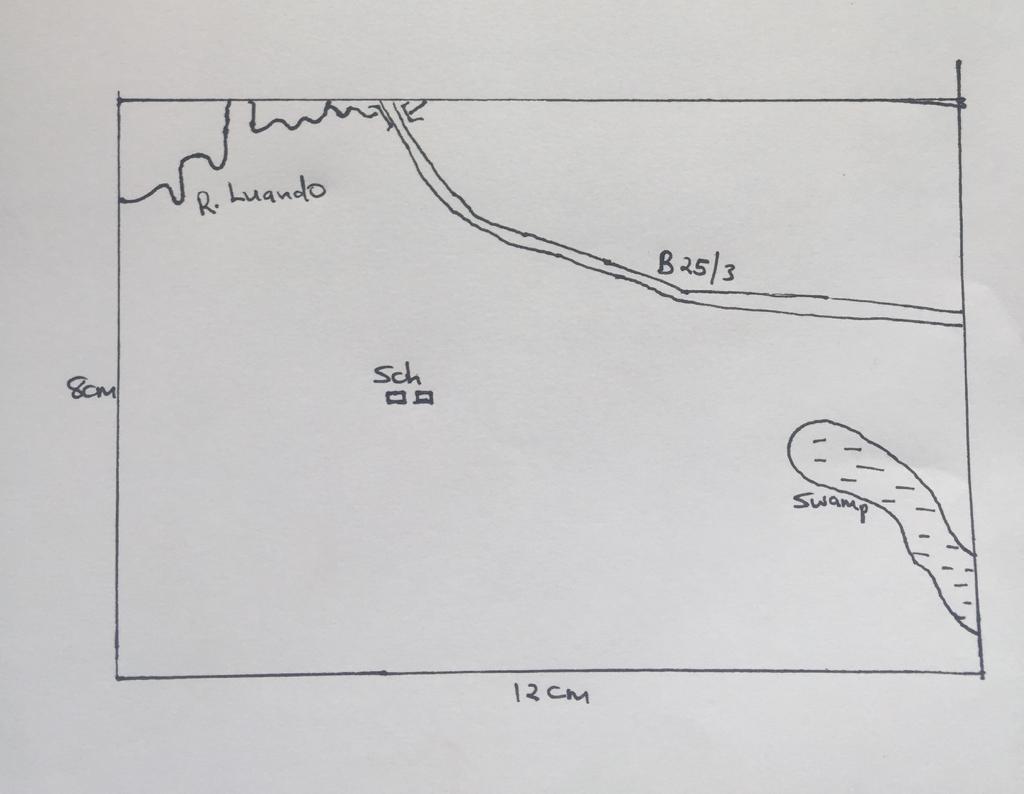 Describe the relief of the area covered by the map.						(3marks)There is an escarpment on the northern part of the area covered by the map/Nyando escarpmentThe south eastern part of the area covered by the map is a plain/Kano plainThere are many river valleys on the North Western part of the area covered by the mapThe area covered by the map generally slopes from the North East towards the South West.The highest point of the area covered by the map has an altitude of 1872m aslThe lowest point of the area covered by the map has an altitude of 1140m asl.						Any 3x1=3mksCiting evidences from the map, give three social functions of Kisumu Municipality.		(3marks)Educational center evidenced by schoolsReligious center evidenced by churchesResidential center evidenced by housing units/housesRecreational center evidenced by stadiumMedical center evidenced by hospitals						Any 3x1=3mks7. (a)What is weathering?										2marksWeathering is the breaking down / disintegration of rocks or near the earth’s surface in site by physical or chemical process. 												(1x2=2mks)Explain three factors which influence the type and rate of weathering			6marksClimate – different regions of the world experience different climatic conditions and have the weathering process also vary.Topography – weathering processes are faster on steep slopes than on lowlands. This is because the weathered materials are washed away quickly exposing the rock surface to more agents of weathering. Nature of the rock- dark rocks absorbs more heat than shiny rocks and hence have greater chances of breaking up due to excessive expansion and contraction. Living organisms  / flora and fauna- the roots of big plants cause the rocks to crack / bacteria also facilitate chemical decay or rocks through release of organic acids 													(3x2=6mks)(b)  List down five processes of chemical weathering						5marksSolution CarbonationHydrolysisHydrationOxidation											(5x1=5mks)(c)  Explain three ways in which people cause weathering.					6markspeople mechanically break up rocks by blasting them using explosives / quarrying / exploding bombs on themduring mining / quarrying, rocks are scooped and even removedrocks are broken up during building  and construction activities / simple digging / movement of heavy machinery like caterpillarPeople may pollute river water which in turn ends up reacting with the rocks leading to chemical weathering of such rocks. When people pollute the air, acid rain may result This may react with some minerals in the rocks causing chemical weathering.  (3 x 2 = 6marks)(d) Explain the effect of weathering on the following	i) Tourism											2marksFeatures created through weathering e.g. granitic tors are tourist attractions	ii) Soil formation 										2marksWeathering is responsible for the breakdown of rocks which leads to the formation of soil.	iii) Building industry										2marks The weathering of rocks results in new products such as clay which is used for making bricks used for building.Sand, which is a product of weathering of granites, is essential in the building industries.8.	(a)	(i)	What is an orogeny?								(2 marks)A fold mountain building period.							(1x2=2mks)	ii)	Give two factors that influence the folding process of rocks.  			(2 marks)The strength/intensity/magnitude of the compressional forces.The nature of the sedimentary rocks/The age of the rocks				(2x1=2mks)(b)	The diagram below shows some types of folds.  Use it to answer the question (i) 	and (ii).(i)	Name the types of folds marked E and F.			(2 marks)	E	-	Overfold 							F	-	Recumbent fold(ii)	Describe how an overthrust fold is formed.			(4 marks)Layers of rocks of the earth’s crust are subjected to compressional 	forces.Intense folding result in the formation of an overfold.With increased pressure, the overfold results in the formation of recumbent fold producing a thrustplane.The upper part of the recumbent fold slides forward over the lower 	part along the fault plane resulting to the formation of an overthrust fold.									(4x1=4mks, steps must follow order)(c)	Name the countries in which the following fold mountains are found.							(i)	Atlas								(1 mark)		-	Western Sahara/ Morocco/ Algeria (any 1x1=1mk)		(ii)	Alps								(1 mark)		-	Austria/ Switzerland/ Italy/ France/ Leichstein.(any 1x1=1mk)		(iii)	Himalayas							(1 mark)		-	India/Pakistan/Afghanistan/ Bhutan/ Nepal/ China. (any 1x1=1mk)		(iv)	Andes								(1 mark)		-	Chile/ Peru/ Bolivia/ Argentina/ Venezuela/ Ecuador/ Colombia (any 1x1=1mk)	(d)	(i)	Apart from fold mountains, name three other features resulting from folding.	(3 marks)Synclinal valleys/depressionsRolling plainsRidgesIntermontane basinsIntermontane plateaus	(Any 3x1=3mks)	(ii)	Explain four ways in which fold mountains influence climate.			(8 marks)The slopes of mountains which face the sun receive direct sunshine 	/and are warmer.Mountain slopes cause the development of local winds due to variation in pressure between the mountain top and the valley bottom.The windward slopes of mountains receive high rainfall due to orographic effect.Atmospheric pressure reduces with increasing attitude along a mountain slope.Temperature decreases with increasing /altitude along a mountain 	slope.											(4x2=8mks)9.. (a)(i) Types of minerals	-Metallic			-Non-metallic		-Energy minerals	(Any 3 x 1 = 3mks)(ii) 	Occurrence of minerals	-Veins and lodes		-Beds and seams	-Alluvial deposits			-Weathering products		(Any 3 x 1 = 3mks)(b) (i) 	Shaft mining method	-A vertical shaft is sunk /dug.	-Horizontal tunnels are dug	-Props are used to support the roof of the horizontal tunnel.	-Light railway line/conveyer belt is laid along the floor of the horizontal tunnel.	-Mineral ores are blasted.	-Cages/cranes are used to transport the ores to the earth’s surface.		NB: SEQUENCE MUST BE FOLLOWED TO SCORE(ii) 	Challenges faced by shaft miners	-Sometimes mines get flooded with subterranean water.	-There are occasional emissions of poisonous gases in the mines.	-The dust produced causes respiratory diseases.	-Sometimes tunnels collapse causing death of miners. 		(Any 3 x 1 = 3mks)(c) 	Problems facing the mining industry in Kenya	-Some minerals are found in remote/inaccessible areas which make them difficult/exploitation.	-Pollution of the areas by noise/blasts/smoke/waterproofs is all health hazards.	-The country faces shortage/inadequate capital for exploitation.	-Shortage of skilled personnel hence country relies on expatriates who remit their salaries and 	dividends to their foreign countries.	-Land use conflict e.g. Titanium mining in Kwale between Tiomin Company and the local 	people 	delays/hinders mining.											(Any 4x 1 = 4mks)(d) 	Reclamation of mining derelicts	-Planting trees					-Creating a park to attract tourists 	-Introducing for settlement/farming		-Refilling the holes. 		(Any 3 x 1 = 3mks)10(a)	i) A forest is a continuous and extensive land covered with a close stand of tall trees, usually of commercial value.	(2Marks)	ii) Indigenous soft wood trees in Kenya.		-	Podo		-  	Cedar	-  	African pencil							 any 2 x 1 = 2mks)(b)	i) Advantages of planted softwood forests in Kenya.		-	Fast maturing hence more profitable to plant-	Easy to maintain and exploit because they are planted in rows-	Grows uniformly since they are grown at the same time hence easy to exploit-	Normally of same species hence easy to exploit-	Found near roads hence easy to transport the products			(any 3 x 2 = 6Marks)	ii) 	Problems facing commercial exploitation of tropical hardwood forests.Climbers interferes with felling operations.Forests may be inaccessible due to wet tropical conditionsTrees take long to mature hence discourage exploiters.Trees have thick stems / buttress root system which makes cutting difficult.	The forest is thick, hence hard to penetrate.  				(any 4 x 2 =8Marks)(c) i) In Kenya trees are both exotic and indigenous while in Canada, all the tree species are indigenous.			(2Marks)	ii)  In Kenya, commercial cutting of trees is done mainly by axes, hard saws and power saws while in Canada trees are felled mainly using power saws.	In Kenya transportation of logs is done using tractors, lorries, trucks and trains, while in Canada, logs are transported using several ways including skidding along ice (during winter) 		(2Marks)(d)	Methods used by the government of Kenya to conserve the man forest.	Re-afforestation programmeDisplacing people from the forest.Banning exploitation of trees from the main forest.Educating people on the importance of Mau forest.				(any 3 x 1 = 3Marks)